Cooperstown All-Star Village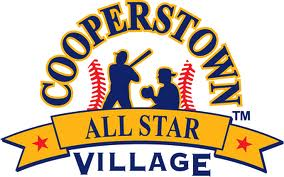 Home Run DerbyAll teams on Field 32June 19th-25thWeek 3#TeamPlayer NameOutsHR1FBC, CAOmar Arretche02Ft. Caroline Steal, FLChristian Hayes53New Trier Youth Bulldogs White, ILCharlie Huges04Team Adidas Colorado, COJameson Mabelor55AZ National BPA, AZOwen Shop16Irvine Colts, CAVinas Nejara57Plantation Stars Travel Baseball, FLAiden Jacobs28Ohio Elite-Thacker, OHEvan Thacker79AFPC Ducks, TNReid Bostic010Vernon Hills Grey, ILNick Fherhanner511La Canada Spartans, CACole Richard012Bloomingdale Bandits, FL13Prospect U Houston, TXJoathan Petez114757 Dirtbags 12u, VASawyer James1515Novi Heat Red, MIMyles Loiselle016East Bay Legends, CAJaxon Lowther517Palm Beach Legends, FLJohny Badala118Wilmette Baseball Association, ILMathamel Blazo519Salt Lake Rizers, UTCarson Fankhausen120Canes Southwest Black, TXYoshi Orozco521BSBL Bengals, CAAiden Oppenheimr022Broward Blizzard, FL  Evan Stramanak523New Trier Youth Bulldogs Grey, ILWill Narror024Ohio Elite-Scott, OHAnthony Pernotto525KOA Sports, MDMatthew Rosner226BPA White, CATrey Scheld527Weston Travel Ball Prime, FLLogan Harriman028GoPro McCoy 12u, ILKole Fearce429Scottsdale Rattlers, AZNate Edgor130Dexter Elite, MIHolden Niemi531Nor-Cal 9’s, CAMatt Hill632Crucibles, FLBrooks Blankenship633Kuba Knights, PAAlexis Laboy034Five Star 12u-Newcomer, NCWiley Peddick635Lake Forest Scouts, ILCaryn Ragsdale036NorCal Prospects, CAMatt Hill637South Dade Blue Jays, FLJeremy Roberts038MBA Utah Grays, UTKash Wallin539Olentangy Stix 12u Blue, OHLuke Brieker140Revolution Baseball Club, ILMatt Schlenhart941Thunder Academy Morrison, COAlex Ellison 242West Pines Cobras, FLAmany Rodriguez543New Trier Youth Bulldogs Blue, ILSam Rivera244Canton Cardinals Red, MICoolon Hoffman4